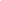 NOM :						PRÉNOM :Date de Naissance :				Joueur de 40 Ans et Plus : □OUI    □NONVille de Naissance :				 Code Postal :Adresse :Téléphone fixe :					Téléphone portable :Adresse Mail (obligatoire) :TAILLE SHORT :			TAILLE MAILLOT :		POINTURE :Prix : 100 €		Mode de règlement :	□ Espèces							□ Chèque(s) Nb de chq(s) :Personne à prévenir en cas d'urgence :N° de téléphone :1ère licence FFR : OUI / NON	Renouvellement : OUI / NONMutation : OUI / NONRÉSERVÉ À L'ADMINISTRATION DU CLUB□ Photo		□ Pièce d'identité (avec photo)		□ RèglementDossier reçu le :			Transmis par :                    Saisi le :□ Certificat médicalDemande de licence transmise le :				Validée le : 